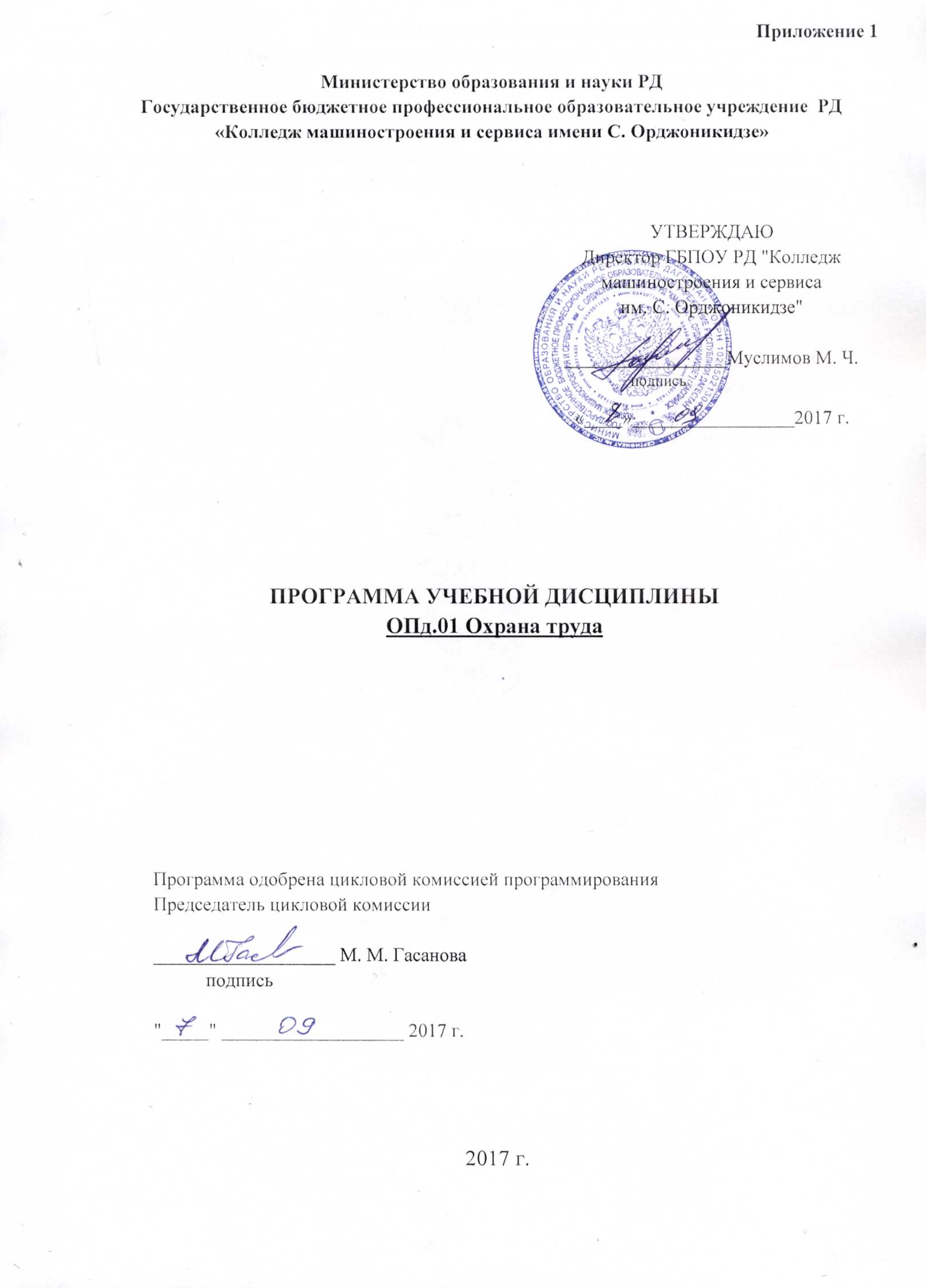 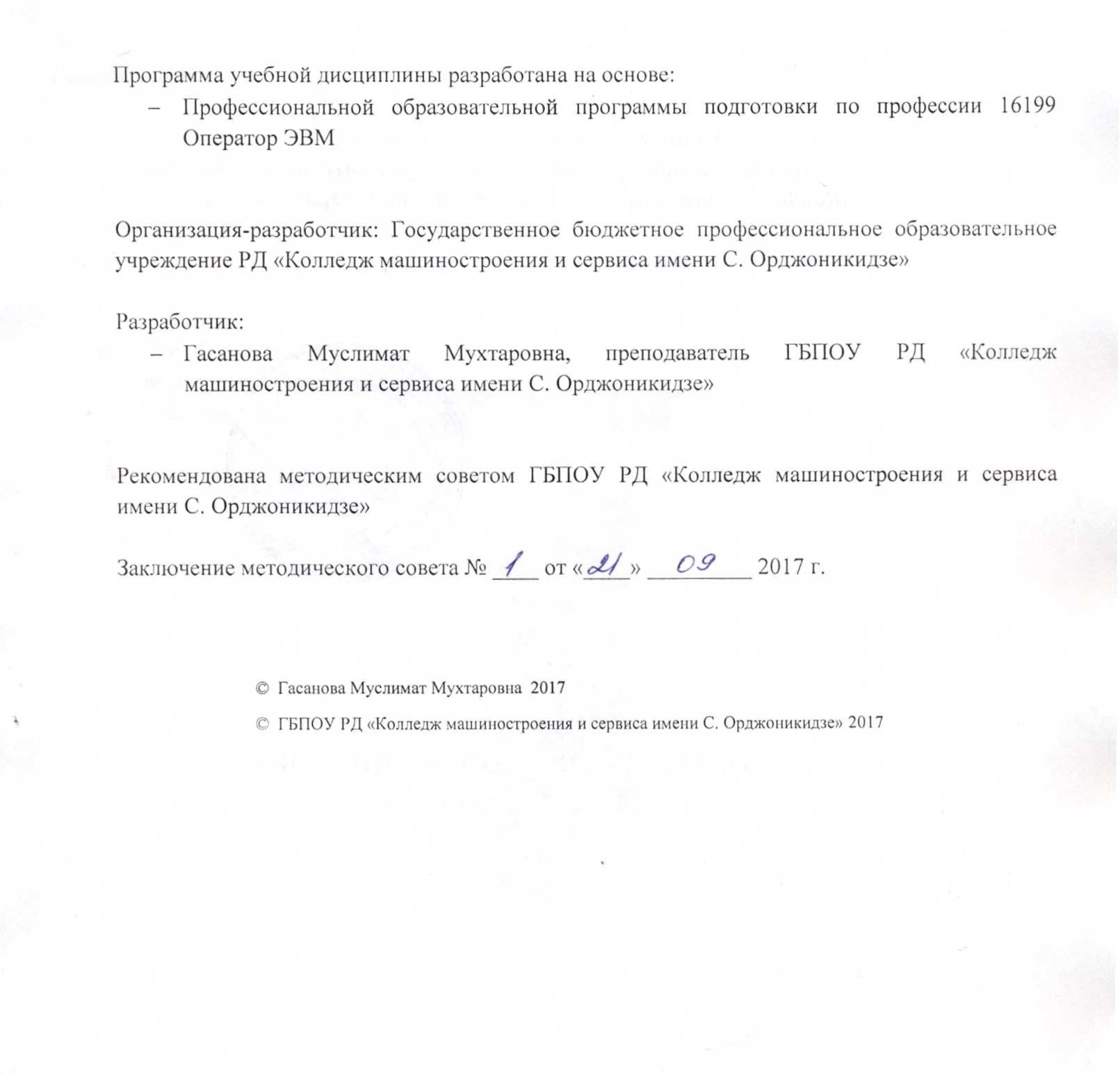 СОДЕРЖАНИЕ1 паспорт ПРОГРАММЫ УЧЕБНОЙ ДИСЦИПЛИНЫ1.1 Область применения программыПрограмма предназначена для профессиональной подготовки по профессии 16199 Оператор ЭВМ лиц, начинающих практическое освоение ПК или желающих расширить и углубить ранее приобретенный опыт работы с вычислительной техникой.1.2 Цели и задачи программы – требования к результатам освоения программы:В результате освоения программы обучающийся должен уметь:оценивать состояние техники безопасности на производственном объекте;пользоваться средствами индивидуальной и групповой защиты;применять безопасные приемы труда на территории организации и в производственных помещениях;использовать экобиозащитную и противопожарную технику;определять и проводить анализ травмоопасных и вредных факторов в сфере профессиональной деятельности;соблюдать правила безопасности труда, производственной санитарии и пожарной безопасностиВ результате освоения учебной дисциплины обучающийся должен знать:виды и правила проведения инструктажей по охране труда;возможные опасные и вредные факторы и средства защиты;действие токсичных веществ на организм человека;законодательство в области охраны труда;меры предупреждения пожаров и взрывов;нормативные документы по охране труда и здоровья, основы профгигиены, профсанитарии и пожаробезопасности;общие требования безопасности на территории организации и в производственных помещениях;основные источники воздействия на окружающую среду;основные причины возникновения пожаров и взрывов;особенности обеспечения безопасных условий труда на производстве;правовые и организационные основы охраны труда на предприятии, систему мер по безопасной эксплуатации опасных производственных объектов и снижению вредного воздействия на окружающую среду, профилактические мероприятия по технике безопасности и производственной санитарии;права и обязанности работников в области охраны труда;правила безопасной эксплуатации установок и аппаратов;правила и нормы охраны труда, техники безопасности, личной и производственной санитарии и противопожарной защиты;предельно допустимые концентрации (ПДК) и индивидуальные средства защиты;принципы прогнозирования развития событий и оценки последствий при техногенных чрезвычайных ситуациях и стихийных явлениях; средства и методы повышения безопасности технических средств и технологических процессов1.3 Количество часов на освоение программы:Всего 8 часов, в том числе:обязательной аудиторной учебной нагрузки –  8 часов.2 СТРУКТУРА И СОДЕРЖАНИЕ ПРОГРАММЫ2.1. Объем учебной программы и виды учебной работы2.2 Тематический план и содержание программы  Охрана труда3. условия реализации программы дисциплины3.1. Требования к минимальному материально-техническому обеспечениюРеализация программы дисциплины требует наличия учебного кабинета вычислительной техники и компьютерного класса.Оборудование учебного кабинета: 30 посадочных мест для учащихся;рабочее место преподавателя;комплект учебно-методической документации.Оборудование компьютерного класса и рабочих мест: ПК с лицензионным программным обеспечением.3.2. Информационное обеспечение обученияОсновные источники: Пятибратов А.П., Гудыно П.П. Вычислительные системы, сети и телекоммуникации. - М.: Финансы и статистика, 2013Максимов Н.В., Партыка Т.Л., Попов И.И. Архитектура ЭВМ и вычислительных систем: Учебник. - М.: ФОРУМ :ИНФРА-М, 2012.Бройдо В.Л. Вычислительные системы, сети и телекоммуникации: Учебник для вузов. - СПб.: Питер, 2011. Колдаев В.Д., Лупин С.А. Архитектура ЭВМ, –М.: ФОРУМ :ИНФРА-М, 2011Дополнительные источники: Могилев А.В., Пак Н.И., Хеннер Е.К. Информатика,–М.: ACADEMA, 2005Партыка Т.Л., Попов И.И. Вычислительная техника, –М.: ФОРУМ :ИНФРА-М, 2010Интернет-ресурсы:www.arch.cs.msu.suhttp://ru.wikiversity.org/wiki/Категория:Архитектура_ЭВМ4. Контроль и оценка результатов освоения ДисциплиныКонтроль и оценка результатов освоения дисциплины осуществляется преподавателем в процессе проведения тестирования.ПАСПОРТ ПРОГРАММЫ УЧЕБНОЙ ДИСЦИПЛИНЫ4СТРУКТУРА и содержание УЧЕБНОЙ ДИСЦИПЛИНЫ6условия реализации программы учебной дисциплины8Контроль и оценка результатов Освоения учебной дисциплины9Вид учебной работыОбъем часовМаксимальная учебная нагрузка (всего)8Обязательная аудиторная учебная нагрузка (всего) 8в том числе:лабораторные работы -практические занятия-Самостоятельная работа обучающегося (всего)Наименованиеразделов, темСодержание учебного материала, лабораторные и практические работыСодержание учебного материала, лабораторные и практические работыОбъем часовУровень освоения12234Основные понятия и правовая основа охраны трудаСодержаниеСодержание8Основные понятия и правовая основа охраны труда1Производственный травматизм и профессиональные заболевания Основы производственной санитарии81Основные понятия и правовая основа охраны труда2Безопасность труда при выполнении работ на ПК с использованием периферийного и мультимедийного оборудования81Основные понятия и правовая основа охраны труда3Электробезопасность Основы пожарной безопасности81Основные понятия и правовая основа охраны труда4Доврачебная помощь при несчастных случаях и заболеваниях81Основные понятия и правовая основа охраны трудаПрактические занятияПрактические занятия-Основные понятия и правовая основа охраны трудаЛабораторные работыЛабораторные работы-Всего:Всего:8Результаты обучения(освоенные умения, усвоенные знания)Формы и методы контроля и оценки результатов обученияУмение:тестированиеправильно  оценивать состояние техники безопасности на производственном объекте;тестированиеуверенно  пользоваться средствами индивидуальной и групповой защиты;тестированиеправильно применять безопасные приемы труда на территории организации и в производственных помещениях; использовать экобиозащитную и противопожарную технику;тестированиесамостоятельно определять и проводить анализ травмоопасных и вредных факторов в сфере профессиональной деятельности;тестированиеточно  соблюдать правила безопасности труда, производственной санитарии и пожарной безопасноститестированиеЗнание:тестирвоаниевидов и правил проведения инструктажей по охране труда;тестирвоаниевозможных опасных и вредных факторов и средств защиты;тестирвоаниедействий токсичных веществ на организм человека;тестирвоаниезаконодательства в области охраны труда;тестирвоаниемер предупреждения пожаров и взрывов;тестирвоаниенормативных документов по охране труда и здоровья, основ профгигиены, профсанитарии и пожаробезопасности; тестирвоаниеобщих требований безопасности на территории организации и в производственных помещениях;тестирвоаниеосновных источников воздействия на окружающую среду;тестирвоаниеосновных причин возникновения пожаров и взрывов;тестирвоаниеособенностей обеспечения безопасных условий труда на производстве;тестирвоаниеправовых и организационных основ охраны труда на предприятии, системы мер по безопасной эксплуатации опасных производственных объектов и снижения вредного воздействия на окружающую среду, профилактических мероприятий по технике безопасности и производственной санитарии;тестирвоаниеправ и обязанностей работников в области охраны труда;тестирвоаниеправил безопасной эксплуатации установок и аппаратов;тестирвоаниеправил и норм охраны труда, техники безопасности, личной и производственной санитарии и противопожарной защиты;тестирвоаниепредельно допустимых концентраций (ПДК) и индивидуальных средств защиты; тестирвоаниепринципов прогнозирования развития событий и оценки последствий при техногенных чрезвычайных ситуациях и стихийных явлениях; тестирвоаниесредств и методов повышения безопасности технических средств и технологических процессов.тестирвоание